Ålands lagtings beslut om antagande avLandskapslag om upphävande av landskapslagen om en reform av kommunstrukturen på Åland	I enlighet med lagtingets beslut föreskrivs:1 §	Genom denna lag upphävs landskapslagen (2019:28) om en reform av kommunstrukturen på Åland.2 §	Denna lag träder i kraft den__________________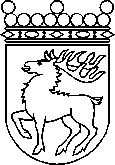 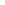 Ålands lagtingBESLUT LTB 1/2021BESLUT LTB 1/2021DatumÄrende2021-01-25LF 5/2020-2021	Mariehamn den 25 januari 2021	Mariehamn den 25 januari 2021Bert Häggblom  TalmanBert Häggblom  TalmanKatrin Sjögren  vicetalmanRoger Nordlundvicetalman